               КАРАР                                №21           ПОСТАНОВЛЕНИЕ   22 май  2018 й.	                                           22 мая 2018 г.«Об отмене Постановления Администрации сельского поселения Кульчуровский сельсовет МР Баймакский район РБ от 07.03.2013 № 6 «Об установлении границ прилегающих территорий»Рассмотрев протест прокуратуры Баймакского района от  №  на постановление главы администрации Кульчуровский сельсовет муниципального района Баймакский район РБ от 07.03.2013 № 6 «Об установлении границ прилегающих территорий» на основании Федерального закона от 06.10.2003 № 131-ФЗ «Об общих принципах организации местного самоуправления в Российской Федерации», Устава сельского поселения Кульчуровский сельсовет МР Баймакский район РБ, совет сельского поселения Кульчуровский сельсовет МР Баймакский район РБ,ПОСТАНОВИЛ:Отменить Постановление Администрации сельского поселения Кульчуровский сельсовет МР Баймакский район РБ от 07.03.2013 № 6 «Об установлении границ прилегающих территорий» Опубликовать информацию об отмене Постановления Администрации сельского поселения Кульчуровский сельсовет МР Баймакский район РБ от 07.03.2013 № 6 «Об установлении границ прилегающих территорий» на сайте Администрации сельского поселения.Глава сельского поселенияКульчуровский сельсовет                       	Аргынбаева Ф.И.БАШ?ОРТОСТАН РЕСПУБЛИКА№Ы            БАЙМА? РАЙОНЫ МУНИЦИПАЛЬ РАЙОНЫНЫ*КОЛСОРА  АУЫЛ  СОВЕТЫ         АУЫЛ БИЛ»М»№Е             ХАКИМИ»ТЕ        453655, Байма7 районы  Колсора ауылы, Д.Самарбаев ур.,2              Тел. 8(34751) 4-91-55              Kulch-sp@yandex.ruРЕСПУБЛИКА БАШКОРТОСТАН       АДМИНИСТРАЦИЯ СЕЛЬСКОГО ПОСЕЛЕНИЯКУЛЬЧУРОВСКИЙ СЕЛЬСОВЕТМУНИЦИПАЛЬНОГО РАЙОНАБАЙМАКСКИЙ РАЙОН         453655 , Баймакский  район,     с.Кульчурово, ул.Д.Самарбаева,2Тел. 8(34751) 4-91-55kulch-sp@yandex.ru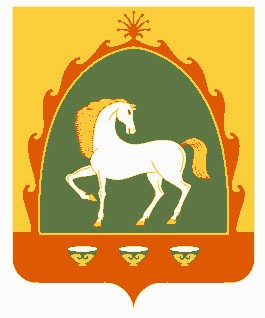 